Launching your future success.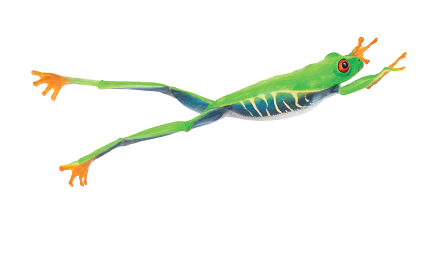 Experience technology rotation programs for new grads and co-ops at TELUS.Are you a student in Computer Science or Engineering? Interested in flexible rotation programs to explore your interests and passions with one of Canada’s Top 100 Employers? Then join us at the TELUS Open House event. Get the inside scoop on our new grad rotation programs and discover exciting co-op opportunities that await you at TELUS. Experience TELUS work environment, hear about cool technology and culture at TELUS and meet TELUS leaders, your school alumni and students working at TELUS.  For more information about the Graduate Engineering Leadership Program (GELP) and the Technology Leadership Development Program (TLDP), click on Technology and Engineering tabs here.At TELUS House TorontoWhen: Friday, September 20, 2013, 5:30 pm – 8 pmWhere: 3rd floor, 25 York Street, Toronto, ON(Adjacent to Union station)Schedule of Events:5:30 pm Meet and Greet6:00 pm Introduction to New Grad programs at TELUS7:00 pm Technology Strategy Director Key Note 7:20 pm Networking & RefreshmentsRSVP required, please complete online registration at http://bit.ly/1dkhyPs by September 15th, 2013 as space is limited. For any questions, contact radwa.rawoof@telus.com.Dress code: Business casual